    ПРОЕКТ «ПОЛДЕНЬ»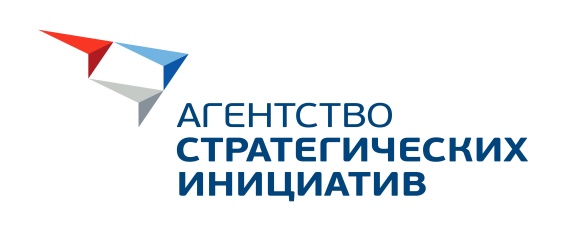 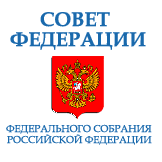 19 ноября 2016 года 13.30 часов                                                                                        Дом Пашкова (ул.Воздвиженка, д. 3/5, стр. 1)ПРЕСС-РЕЛИЗIV ДЕТСКИЙ БЛАГОТВОРИТЕЛЬНЫЙ БАЛДЛЯ ВОСПИТАННИКОВ ДЕТСКИХ ДОМОВ И ИНТЕРНАТОВОткроют бал известные деятели политики и искусства России:Морозов Игорь    –   Член Совета Федерации ФС РФ Комитета по Международным деламБезруков Сергей –   народный артист России, Лауреат Государственной Премии РФ, Художественный руководитель Московского Губернского Драматического театраСудзиловская Олеся – актриса театра и кино, телеведущаяНюша – российская певица, автор песен, композиторВ субботу 19 ноября 2016 года в 13.30 в Доме Пашкова - одном из самых знаменитых классицистических зданий Москвы, ныне принадлежащем Российской государственной библиотеке, состоится IV-й Благотворительный Бал для пятисот гостей. В мероприятии примут участие дети-сироты из детских домов и воспитательных учреждений Москвы и других городов, представители НКО, благотворители и волонтёры.Бал проводится в рамках Федерального проекта «Полдень» по адаптации, социализации и профориентации детей из 23 регионов России. Программа «Полдня» использует методы интерактивного и игрового образования в работе с воспитанниками детских домов и реализуется с 2011 года. Создатели - Центр интерактивных образовательных технологий МГУ имени М.В. Ломоносова и Межрегиональная общественная организация «Игры Будущего». Проект одобрен наблюдательным советом Агентства Стратегических Инициатив под председательством Президента России В.В. Путина, Министерством образования, Министерством труда и соцзащиты, Министерством экономического развития и рекомендован к распространению во все регионы России.Танцевальная часть бала состоит из трех отделений: дети будут исполнять бальные танцы XIX и XX века, которые они разучивали на мастер-классах. Первое отделение бала сопроводит живая музыка в исполнении симфонического оркестра "Золотой век", который был основан в 2013 году лауреатом международных и всероссийских конкурсов Иваном Власовым. Также для гостей сыграет на фортепиано лауреат личной премии Президента России Владимира Путина, Гран-при Международных конкурсов  Наталья Соколовская. В этом году в программу бала добавлены элементы профориентации и образовательной деятельности, чтобы пробудить у юных участников мероприятия интерес к инженерным специальностям. Воспитанники детских домов познакомятся с XIX веком, веком пара и электричества, XX веком, освоившим космос, и высокотехнологичным будущим XXI века. На оформленном в сменяющейся стилистике трех эпох балу дети смогут погрузиться в историю инженерного искусства, опробовать технологии на интерактивных площадках и ощутить свою причастность миру будущего.Специальным гостем бала, который поможет вести мероприятие, будет разумный робот Теспиан - один из наиболее «продвинутых» человекоподобных роботов на данный момент. Его специализацией является общение и взаимодействие с людьми. Он способен петь, читать стихи, делать презентации и рассказывать истории, общаться на разных языках и проявлять эмоции.        В перерывах между танцами сотрудники издательства «Просвещение» проведут профориентационное тестирование на базе своих новейших материалов, а сотрудники Московского Политеха проведут мастер-класс по авторской электронике, покажут принципы построения электроцепей, дадут пострелять по мишеням из инфракрасных лазеров, продемонстрируют настоящую левитацию при помощи криогенных технологий. Группа волонтеров Объединенной ракетно-космической корпорации и Центра подготовки космонавтов им. Ю.А. Гагарина проведет экспресс-обучение участников бала в формате интерактивной игровой программы о космосе.          Бал пройдет при поддержке Агентства Стратегических Инициатив, Департамента социальной защиты г. Москвы, Российской Государственной Библиотеки им.Ленина, Комитета ветеранов Федеральной службы безопасности, Госпезопасности и Локальных войн, Благотворительного фонда «Система», осуществляющего негосударственную образовательную программу поддержки талантливой молодежи «Лифт в будущее».         С подробной информацией Вы можете ознакомиться на сайте Бала - http://ball.thenoon.ru/По любым вопросам бала - Виткевич Людмила (+7-925-882-51-75). Facebook - https://www.facebook.com/thenoonprojectАккредитация прессы: Елена Мотина +7-916- 598-41-99 (helenamotina@mail.ru)